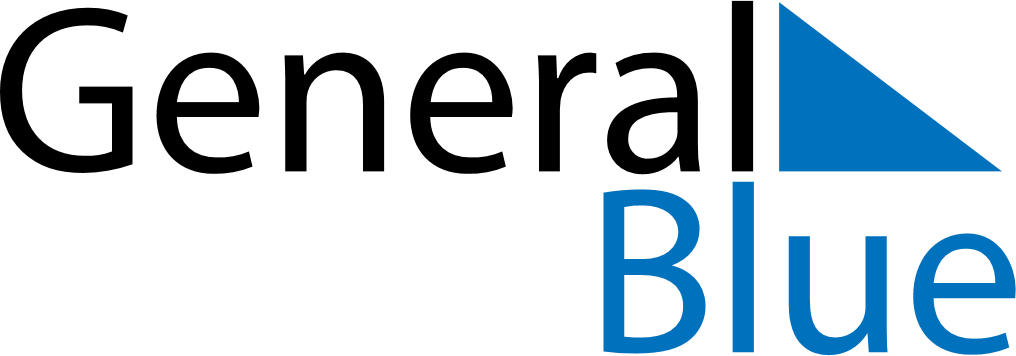 May 2024May 2024May 2024May 2024May 2024May 2024Yichun, Heilongjiang, ChinaYichun, Heilongjiang, ChinaYichun, Heilongjiang, ChinaYichun, Heilongjiang, ChinaYichun, Heilongjiang, ChinaYichun, Heilongjiang, ChinaSunday Monday Tuesday Wednesday Thursday Friday Saturday 1 2 3 4 Sunrise: 4:06 AM Sunset: 6:36 PM Daylight: 14 hours and 29 minutes. Sunrise: 4:05 AM Sunset: 6:37 PM Daylight: 14 hours and 32 minutes. Sunrise: 4:03 AM Sunset: 6:39 PM Daylight: 14 hours and 35 minutes. Sunrise: 4:02 AM Sunset: 6:40 PM Daylight: 14 hours and 38 minutes. 5 6 7 8 9 10 11 Sunrise: 4:00 AM Sunset: 6:41 PM Daylight: 14 hours and 41 minutes. Sunrise: 3:58 AM Sunset: 6:43 PM Daylight: 14 hours and 44 minutes. Sunrise: 3:57 AM Sunset: 6:44 PM Daylight: 14 hours and 47 minutes. Sunrise: 3:56 AM Sunset: 6:45 PM Daylight: 14 hours and 49 minutes. Sunrise: 3:54 AM Sunset: 6:47 PM Daylight: 14 hours and 52 minutes. Sunrise: 3:53 AM Sunset: 6:48 PM Daylight: 14 hours and 55 minutes. Sunrise: 3:51 AM Sunset: 6:49 PM Daylight: 14 hours and 58 minutes. 12 13 14 15 16 17 18 Sunrise: 3:50 AM Sunset: 6:51 PM Daylight: 15 hours and 0 minutes. Sunrise: 3:49 AM Sunset: 6:52 PM Daylight: 15 hours and 3 minutes. Sunrise: 3:47 AM Sunset: 6:53 PM Daylight: 15 hours and 6 minutes. Sunrise: 3:46 AM Sunset: 6:55 PM Daylight: 15 hours and 8 minutes. Sunrise: 3:45 AM Sunset: 6:56 PM Daylight: 15 hours and 11 minutes. Sunrise: 3:44 AM Sunset: 6:57 PM Daylight: 15 hours and 13 minutes. Sunrise: 3:42 AM Sunset: 6:58 PM Daylight: 15 hours and 16 minutes. 19 20 21 22 23 24 25 Sunrise: 3:41 AM Sunset: 7:00 PM Daylight: 15 hours and 18 minutes. Sunrise: 3:40 AM Sunset: 7:01 PM Daylight: 15 hours and 20 minutes. Sunrise: 3:39 AM Sunset: 7:02 PM Daylight: 15 hours and 23 minutes. Sunrise: 3:38 AM Sunset: 7:03 PM Daylight: 15 hours and 25 minutes. Sunrise: 3:37 AM Sunset: 7:04 PM Daylight: 15 hours and 27 minutes. Sunrise: 3:36 AM Sunset: 7:06 PM Daylight: 15 hours and 29 minutes. Sunrise: 3:35 AM Sunset: 7:07 PM Daylight: 15 hours and 31 minutes. 26 27 28 29 30 31 Sunrise: 3:34 AM Sunset: 7:08 PM Daylight: 15 hours and 33 minutes. Sunrise: 3:33 AM Sunset: 7:09 PM Daylight: 15 hours and 35 minutes. Sunrise: 3:33 AM Sunset: 7:10 PM Daylight: 15 hours and 37 minutes. Sunrise: 3:32 AM Sunset: 7:11 PM Daylight: 15 hours and 39 minutes. Sunrise: 3:31 AM Sunset: 7:12 PM Daylight: 15 hours and 40 minutes. Sunrise: 3:30 AM Sunset: 7:13 PM Daylight: 15 hours and 42 minutes. 